Araras, 12 de Janeiro de 2015.CARTA DE AUTORIZAÇÂO DO USO DAS IMAGENSAos editores da Revista Oecologia AustralisVenho por meio desta, informar que a revista tem minha autorização para o uso das imagens que fazem parte da nota científica intitulada “NINHO DE PUMA CONCOLOR (LINNAEUS, 1771) EM ÁREA DE SILVICULTURA NO ESTADO DO PARANÁ, BRASIL”,Atenciosamente,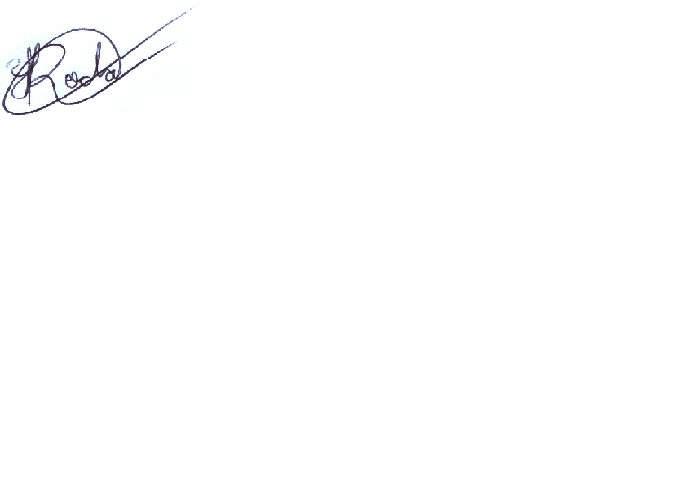 ________________________                                          Vlamir José Rocha                                                        